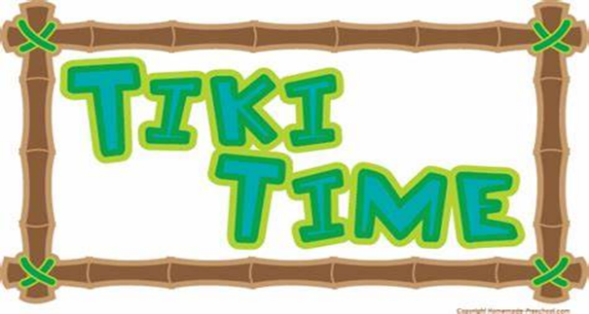 Saturday, May 27th, Parade entries please begin lining up before 10:00am. You will not be judged if you are not in line by 10:30amParade starts at 11am sharp!Contestant:____________________________________________Age (if under 18)_________________Mailing Address:_______________________________________________________________________City:_______________________________________State:_________ZipCode______________________Phone:_________________________________Alt Phone:______________________________________Emergency Contact:___________________________________Phone:____________________________Awards Presented during Parade:1st Place: $100 and trophy2nd Place: $75 and trophy3rd Place: $50 and trophyThere will also be 1st Place ribbons given in these 3 categories:FLOAT ● ANIMAL ● VEHICLE (auto,tractor,atv)Fees: __Private Pre-registration $10 __Commercial Pre-registration $20Family friendly entries only. PVYCC has the right to deny any entries that do not meet this requirement.Entry Description(What would you like the announcers to say as you pass the announcing stand?)___________________________________________________________________________________________________________________________________________________________________________________________________________________________________________________________________________________________________________________________________________________________________________________________________________________________________ Signature of Contestant (or Guardian if under 18) ___________________________________________ Please make checks payable to PVYCC Mail to: PVYCC, PO Box 273, Potter Valley Ca 95469